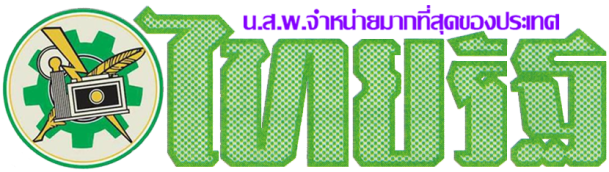 ข่าวประจำวันศุกร์ที่ 5 ธันวาคม  2560 หน้าที่ 15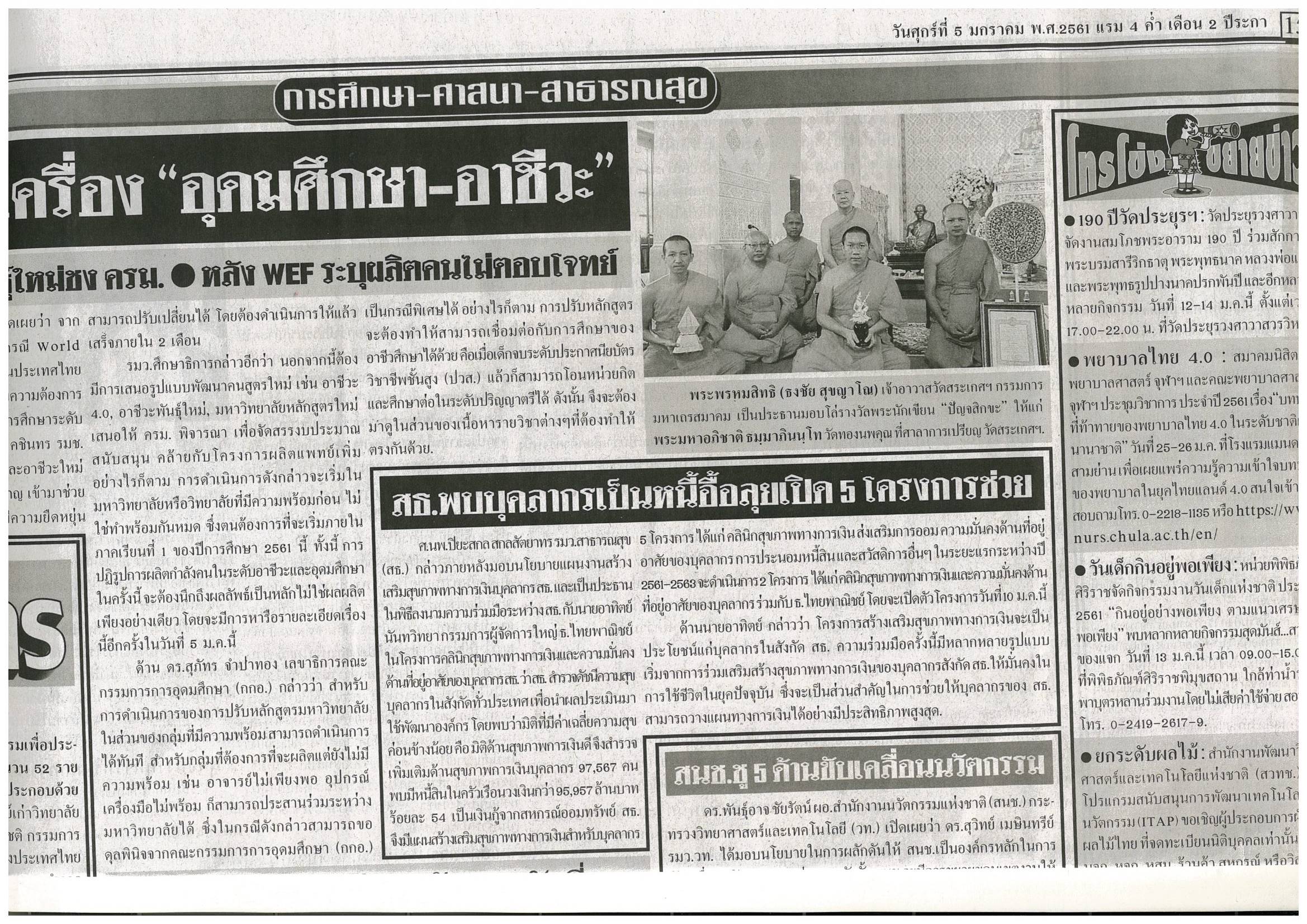 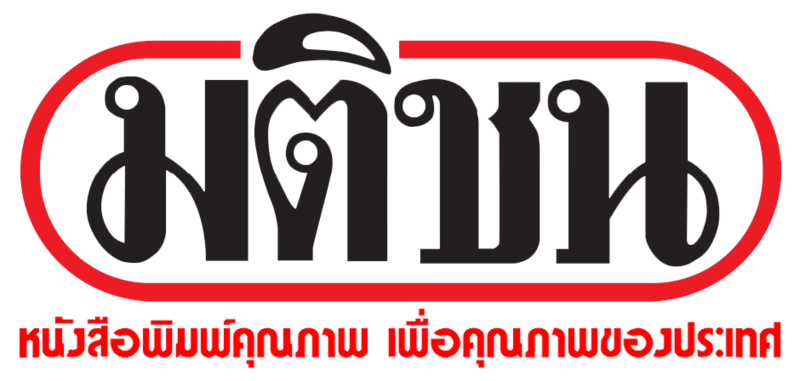 ข่าวประจำวันศุกร์ที่ 5 ธันวาคม  2560 หน้าที่ 12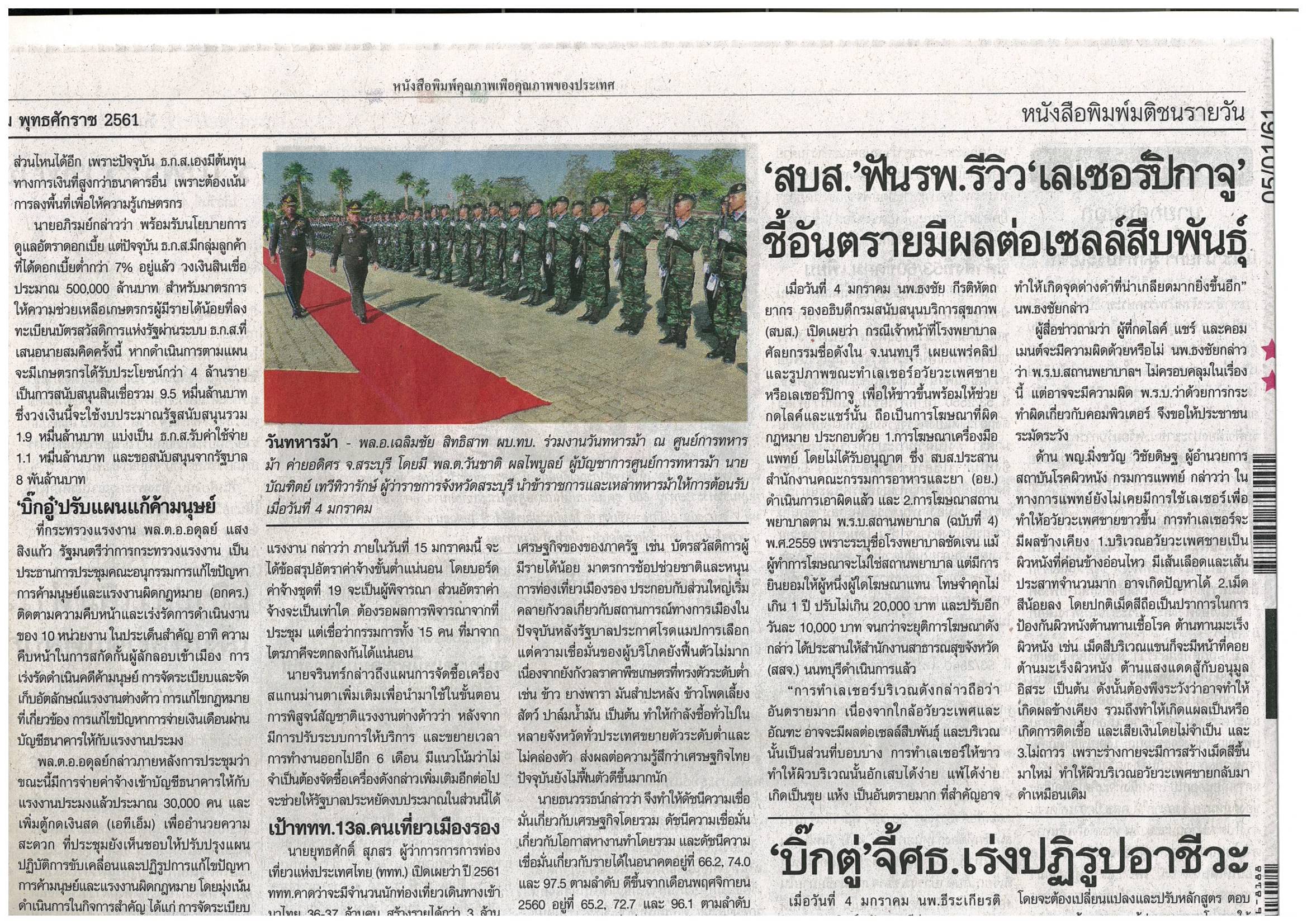 